             ҠАРАР     	                                                                    РЕШЕНИЕО внесении дополнений в решение Совета сельского поселения Ильчимбетовский сельсовет муниципального района Туймазинский район Республики Башкортостан №59 от 27.05.2020г.  «О порядке принятия решения о применении к депутату,члену выборного органа местного самоуправления, выборному должностному лицу местного самоуправления мер ответственности»Рассмотрев протест межрайонного прокурора Туймазинской межрайоной прокуратуры РБ от 31.01.2023г, в соответствии с Законом Республики Башкортостан от 18.03.2005 №162-з «О местном самоуправлении в Республике Башкортостан», руководствуясь Уставом сельского поселения Ильчимбетовский сельсовет муниципального района Туймазинский район Республики Башкортостан, Совет сельского поселения Ильчимбетовский сельсовет РЕШИЛ:Внести дополнения в Порядок принятия решения о применении к депутату, члену выборного органа местного самоуправления, выборному должностному лицу местного самоуправления мер ответственности, утвержденный решением Совета сельского поселения Ильчимбетовский сельсовет муниципального района Туймазинский район Республики Башкортостан №59 от 27.05.2020г.: Дополнить пунктом 8 следующего содержания: «8. В информации в отношении депутата, члена выборного органа местного самоуправления, выборного должностного лица местного самоуправления, к которым применена мера ответственности, указываются: 1) фамилия, имя, отчество; 2) должность; 3) основание для применения меры ответственности; 4) принятая мера ответственности; 5) срок действия меры ответственности (при наличии); 6) наименование органа местного самоуправления, принявшего решение о применении меры ответственности; 7) реквизиты муниципального правового акта, на основании которого принята мера ответственности.».Разместить настоящее решение на официальном сайте администрации сельского поселения Ильчимбетовский сельсовет муниципального района Туймазинский район Республики Башкортостан в информационно-телекоммуникационной сети «Интернет».Настоящее решение вступает в силу с момента его принятия.Глава сельского поселенияИльчимбетовский сельсоветмуниципального районаТуймазинский районРеспублики Башкортостан			                Р.М.Гиниятуллин«02» февраля 2023г №242БашҠортостан Республикаһы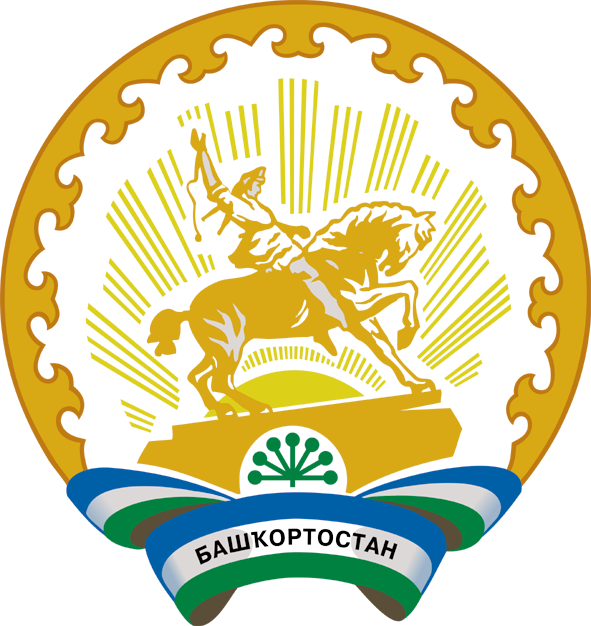 Республика БашкортостанБашҠортостан Республикаһының Туймазы  районы муниципаль районының  Илсембәт ауыл советы ауыл биләмәһе Советы452776, Илсембәт ауылы,  Мәктәп урамы, 37Тел. 8(34782) 38-6-35Совет сельского поселения Ильчимбетовский сельсовет     муниципального района               Туймазинский район    Республики Башкортостан452776, село Ильчимбетово, ул.Школьная, 37Тел. 8(34782) 38-6-35 